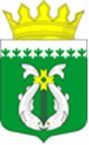 ТЕРРИТОРИАЛЬНАЯ ИЗБИРАТЕЛЬНАЯ КОМИССИЯ СУОЯРВСКОГО РАЙОНАР Е Ш Е Н И Е «20» августа 2021 года                                                                  №16/56-05О распределении избирательных бюллетеней для голосования на выборах депутатов Государственной Думы Федерального Собрания Российской Федерации восьмого созыва, передаваемых участковым избирательным комиссиямВ соответствии с частью 14 статьи 79 Федерального закона «О выборах депутатов Государственной Думы Федерального Собрания Российской Федерации» Территориальная избирательная комиссия Суоярвского района Р е ш и л а:1. Передать в участковые избирательные комиссии по акту следующее количество избирательных бюллетеней для голосования на выборах депутатов Государственной Думы Федерального Собрания Российской Федерации восьмого созыва:2. Контроль за выполнением настоящего решения возложить на секретаря избирательной комиссии Никитину С.Ф.Номер избирательного участкаЧисло избирателейКоличество передаваемых избирательных бюллетенейКоличество передаваемых избирательных бюллетенейНомер избирательного участкаЧисло избирателейпо одномандатному избирательному округупо федеральному избирательному округу491183715001500492265720002000493201516001600494860700700495788080496235200200497216200200498933800800499979090500764700700501119410001000502992800800503126120120504118110110505404400400506582500500507471400400508325300300509111100100510580500500ИТОГО145951210012100МППредседатель территориальной избирательной комиссииМ.С. Хлопкина(подпись)(фамилия, инициалы)Секретарь территориальной избирательной комиссииС.Ф. Никитина(подпись)(фамилия, инициалы)